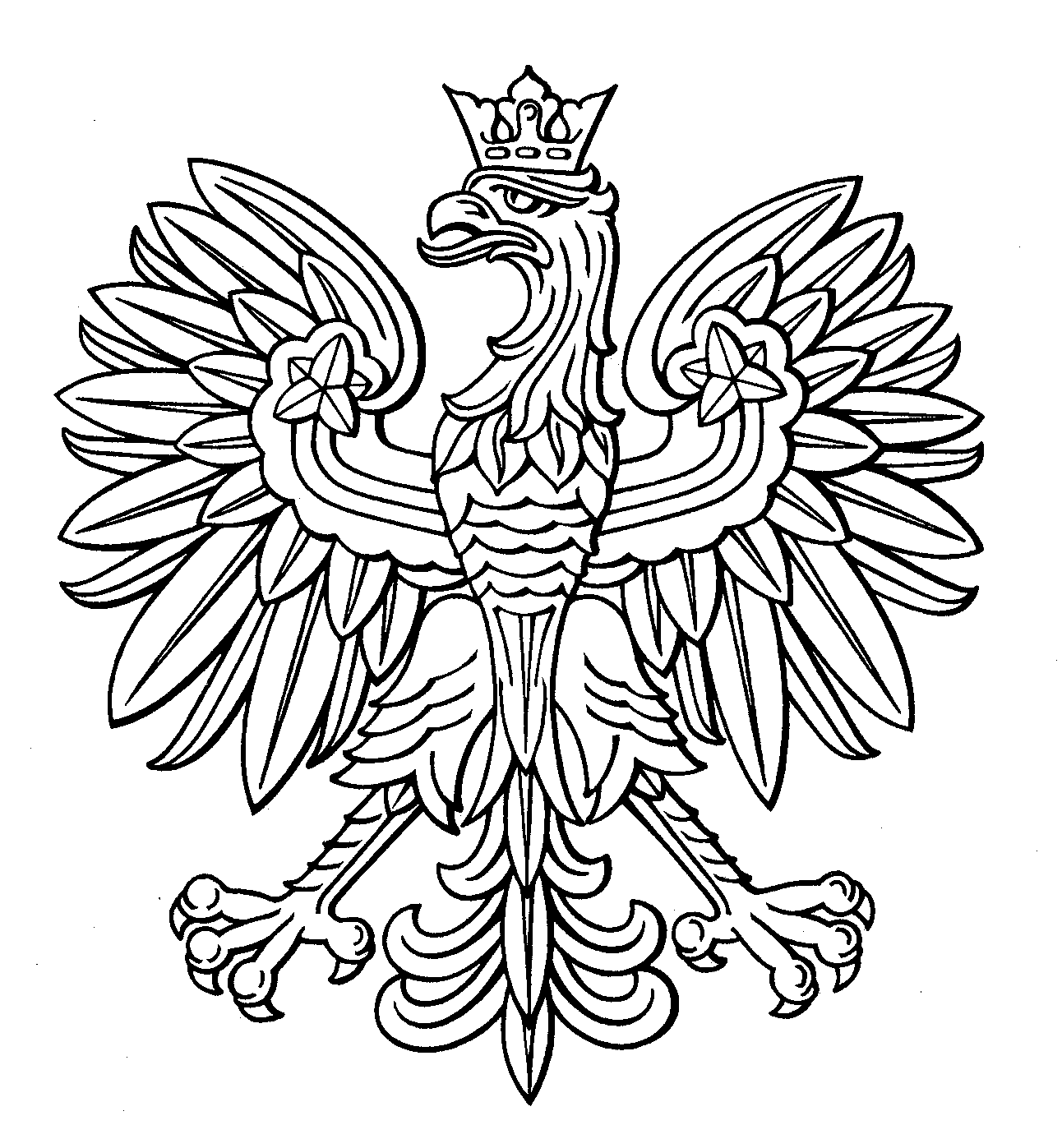 PREZES SĄDU REJONOWEGO  w BIELSKU PODLASKIM             ul. 3 Maja 7     17-100 Bielsk PodlaskiTel.: 85-7312100, fax 85-7312108e-mail: oddz.adm@bielsk-podlaski.sr.gov.plOGŁOSZENIEz dnia 27 listopada 2020r.o konkursie na stanowisko asystenta sędziego
w Sądzie Rejonowym w Bielsku PodlaskimPrezes Sądu Rejonowego w Bielsku Podlaskim na podstawie art. 155 a § 1 ustawy z dnia 27 lipca 2001r. – Prawo o ustroju sądów powszechnych (t.j. Dz. U. z 2020r. poz. 2072) ogłasza konkurs na stanowisko asystenta sędziego Nazwa i adres sądu: Sąd Rejonowy w Bielsku Podlaskim, 
         17-100 Bielsk Podlaski, ul. 3 Maja 7Oznaczenie konkursu: A-110-4/20Liczba wolnych stanowisk asystenta sędziego: 0,5 etatu Termin konkursu:- drugi etap konkursu (test)  będzie przeprowadzony w dniu 18 stycznia 2021 roku  o godz. 9,00 w siedzibie Sądu Rejonowego w Bielsku Podlaskim ul. 3 Maja 7, na zasadach określonych w rozporządzeniu Ministra Sprawiedliwości z dnia 14 października 2013 r. w sprawie przeprowadzania konkursu na stanowisko asystenta sędziego (Dz. U. z 2013r. poz. 1228)         - trzeci etap konkursu (rozmowa kwalifikacyjna)  - termin zostanie ustalony            po ogłoszeniu  wyników II etapu.I. Wymagania niezbędne dot. kandydatów na stanowisko asystenta sędziego zostały określone w  art. 155 § 2 ustawy z dnia 27 lipca 2001 r. - Prawo o ustroju sądów powszechnych (t.j. Dz. U. z 2020 r. poz. 2072). Na stanowisku asystenta sędziego może być zatrudniony ten kto:jest obywatelem Rzeczypospolitej Polskiej i korzysta z pełni praw cywilnych i obywatelskichjest nieskazitelnego charakteruukończył wyższe studia prawnicze w Polsce i uzyskał tytuł magistra lub zagraniczne uznane w Polsceukończył 24 lata.
II. Dokumenty i oświadczenia wymagane od kandydata:Zgłoszenie na konkurs adresowane do Prezesa Sądu Rejonowego w Bielsku Podlaskim (z podaniem oznaczenia konkursu),Wniosek o zatrudnienie na stanowisku asystenta sędziego,Własnoręcznie sporządzony życiorys i informację o przebiegu kariery zawodowej,Oryginał lub urzędowo poświadczony odpis dokumentu potwierdzającego  ukończenie studiów wyższych na kierunku prawo w Rzeczypospolitej Polskiej i uzyskanie tytułu zawodowego magistra prawa albo zaświadczenie o zdanym egzaminie magisterskim, albo oryginał lub urzędowo poświadczony odpis dokumentu potwierdzającego ukończenie zagranicznych studiów wyższych na kierunku prawo uznanych w Rzeczypospolitej Polskiej na podstawie odrębnych przepisów, Oświadczenie kandydata, że nie jest prowadzone przeciwko niemu postępowanie o przestępstwo ścigane z oskarżenia publicznego lub przestępstwo skarbowe,Oświadczenie, że kandydat jest obywatelem Rzeczypospolitej Polskiej 
i korzysta z pełni praw cywilnych i obywatelskich,Oświadczenie o wyrażeniu zgody na przetwarzanie danych osobowych na potrzeby konkursu,Aktualna fotografia zgodna z wymaganiami stosowanymi przy wydawaniu dowodów osobistych.Ponadto do zgłoszenia kandydat może złożyć kserokopie dokumentów potwierdzających dodatkowe kwalifikacje i osiągnięcia.III. Konkurs składa się z trzech etapów:Etapu pierwszego – wstępnej weryfikacji zgłoszeń kandydatów pod kątem spełnienia wymogów formalnych przystąpienia do konkursu,Etapu drugiego – testu obejmującego 36 pytań z zakresu prawa cywilnego i karnego oraz postępowania cywilnego i karnego oraz pracy pisemnej na jeden z dwóch tematów z zakresu prawa cywilnego i prawa karnego , wybrany przez kandydata,Etapu trzeciego – rozmowy kwalifikacyjnej. IV. Wymagane dokumenty (w zamkniętej i zaadresowanej kopercie z podaniem oznaczenia konkursu) należy przesłać w terminie do dnia 20 grudnia 2020 roku za pośrednictwem operatora pocztowego na adres: Sąd Rejonowy w Bielsku Podlaskim, ul. 3 Maja 7, 17-100 Bielsk Podlaski, lub złożyć bezpośrednio w siedzibie sądu tj.  w Biurze Podawczym Sądu Rejonowego w Bielsku Podlaskim w godzinach urzędowania.Inne informacje.     Zgodnie ze stanowiskiem Krajowej Rady Sądownictwa z dnia 5 marca 2014 r. w przedmiocie dopuszczalności zatrudnienia na stanowisku asystenta sędziego osób odbywających aplikację adwokacką lub radcowską – w przypadku wygrania konkursu przez osobę, która jest w trakcie odbywania aplikacji adwokackiej bądź radcowskiej, przed jej zatrudnieniem w sądzie na podstawie umowy o pracę będzie od niej oczekiwane zawiadomienie o tym zatrudnieniu organów samorządu adwokackiego lub radcowskiego albo wystąpienie o skreślenie z listy aplikantów.W przypadku nadania dokumentów drogą pocztową za datę ich złożenia uważa się datę stempla pocztowego. Oferty złożone po terminie nie będą rozpatrywane. Zawiadomienie kandydatów o zakwalifikowaniu do kolejnych etapów konkursu oraz informacje o terminie i miejscu ich przeprowadzenia zostanie umieszczone na stronie internetowej sądu: www.bielsk-podlaski.sr.gov.pl. Kandydaci niezatrudnieni i niezakwalifikowani na listę rezerwową mogą odebrać złożone przez siebie dokumenty rekrutacyjne w ciągu 14 dni od zakończenia procedury konkursowej w pokoju nr 108 po upływie tego czasu oferty odrzucone zostaną odesłane adresatom.                                                                                           Prezes Sądu Rejonowego                                                                       	           w  Bielsku Podlaskim                                                                      	                          Mirosława Mironiuk